SERVICIOS TOP INMOBILIARIOLa empresa TOP INMOBILIARIO, SRL se presenta ante usted a fin de que pueda tener acceso a una empresa dedicada a la asesoría inmobiliaria general, compra, venta y alquiler de propiedades y tasaciones inmobiliarias. Contamos con un personal especializado en áreas de Comercialización, Tasaciones, Gerencia Inmobiliaria y de Proyectos, además de Asesoría en Préstamos Hipotecarios y de Construcción. Experiencia de 20 años en áreas bancarias e inmobiliarias.No somos simplemente corredores inmobiliarios, somos mucho más!Estamos validados por la AEI (Asociación de Empresas Inmobiliarias de RD) y el CODIA (Colegio Dominicano de Ingenieros y Arquitectos). Actualmente nuestra Broker la Arq. Claudia Castillo es la Presidente Actual de AEI, por lo cual garantizamos un trabajo organizado, responsable y apegado a la ética.Estamos certificados como REALTORS internacionales por la National Association of Realtors de EEUU.Nuestra página web es wwwtopinmobiliario.netRedes sociales: IG @topinmobiliario		  Fb Top Inmobiliario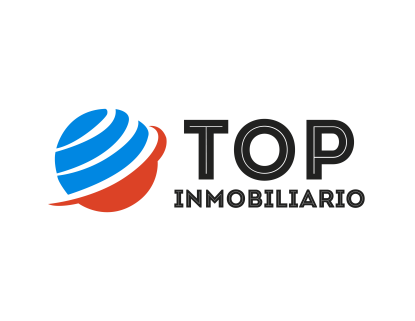 Claudia Castillo829-284-6432 celularTOP INMOBILIARIO Miembro de AEI